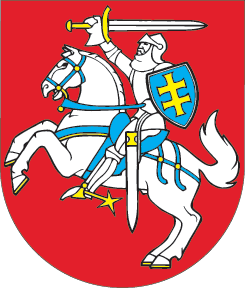 LIETUVOS RESPUBLIKOSPRIDĖTINĖS VERTĖS MOKESČIO ĮSTATYMO NR. IX-751 19 STRAIPSNIO PAKEITIMOĮSTATYMAS2015 m. birželio 30 d. Nr. XII-1910Vilnius1 straipsnis. 19 straipsnio pakeitimasPakeisti 19 straipsnio 3 dalies 1 punktą ir jį išdėstyti taip:„1) iki 2016 m. gruodžio 31 d. šilumos energijai, tiekiamai gyvenamosioms patalpoms šildyti (įskaitant šilumos energiją, perduodamą per karšto vandens tiekimo sistemą), į gyvenamąsias patalpas tiekiamam karštam vandeniui arba šaltam vandeniui karštam vandeniui paruošti ir šilumos energijai, sunaudotai šiam vandeniui pašildyti;“.2 straipsnis. Įstatymo įsigaliojimasŠis įstatymas įsigalioja 2015 m. liepos 1 d.Skelbiu šį Lietuvos Respublikos Seimo priimtą įstatymą.Respublikos Prezidentė	Dalia Grybauskaitė